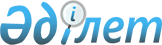 "Қазақстан Республикасының Үкіметі мен Тәжікстан Республикасының Үкіметі арасындағы Қазақстан Республикасы азаматтарының Тәжікстан Республикасының аумағында және Тәжікстан Республикасы азаматтарының Қазақстан Республикасының аумағында болу тәртібі туралы келісімді ратификациялау туралы" Қазақстан Республикасы Заңының жобасы туралыҚазақстан Республикасы Үкіметінің 2018 жылғы 10 тамыздағы № 492 қаулысы.
      Қазақстан Республикасының Үкіметі ҚАУЛЫ ЕТЕДІ:
      "Қазақстан Республикасының Үкіметі мен Тәжікстан Республикасының Үкіметі арасындағы Қазақстан Республикасы азаматтарының Тәжікстан Республикасының аумағында және Тәжікстан Республикасы азаматтарының Қазақстан Республикасының аумағында болу тәртібі туралы келісімді ратификациялау туралы" Қазақстан Республикасы Заңының жобасы Қазақстан Республикасының Парламенті Мәжілісінің қарауына енгізілсін. ҚАЗАҚСТАН РЕСПУБЛИКАСЫНЫҢ ЗАҢЫ  Қазақстан Республикасының Үкіметі мен Тәжікстан Республикасының Үкіметі арасындағы Қазақстан Республикасы азаматтарының Тәжікстан Республикасының аумағында және Тәжікстан Республикасы азаматтарының Қазақстан Республикасының аумағында болу тәртібі туралы келісімді ратификациялау туралы
      2018 жылғы 14 наурызда Астанада жасалған Қазақстан Республикасының Үкіметі мен Тәжікстан Республикасының Үкіметі арасындағы Қазақстан Республикасы азаматтарының Тәжікстан Республикасының аумағында және Тәжікстан Республикасы азаматтарының Қазақстан Республикасының аумағында болу тәртібі туралы келісім ратификациялансын.
					© 2012. Қазақстан Республикасы Әділет министрлігінің «Қазақстан Республикасының Заңнама және құқықтық ақпарат институты» ШЖҚ РМК
				
      Қазақстан Республикасының
Премьер-Министрі

Б. Сағынтаев
Жоба
      Қазақстан Республикасының
Президенті
